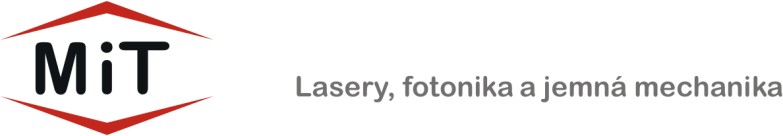 Strana 1/1 	POTVRZENÍ OBJEDNÁVKY č. 9833	Odběratel:Fyzikální ústav AV ČR, v.v.i. Na Slovance 2252 41 Dolní BřežanyČíslo zákazníka: Číslo obj.:Datum objednávky: Datum:03/8296001792030619.10.201720.10.2017IČ:	68378271DIČ: CZ68378271Pol.	Množ.Označení zbožíá cena b. daně   DPHCelkem b. daně1 ks1 ks343519DAPDodací týden, cca: 40/17VPISOK100DUVQ-L-BBAR3; ISO-K-viewport, DN100, BBAR coated (550...110nm)window material: fused silica (Corning HPFS 7980 laser grade)transmission range: appr. 250...2000 nmsurface quality: 20/10 (scratch/dig)flatness: < lambda/4 (at 632 nm)parallelism: <10"thickness: appr. 6 mmBBAR-coated for 550 to 1100nmflange material: stainless steel 1.4301 (304)window mounting: stainless steel, brazedview diameter: appr. 99 mmHe-leak rate: < 1.0E-9 mbar l/stemperature range: up to 150°Cmax. heating rate: 25 K/minapplication only with annealed copper gasketsFreight and insuranceCelkem bez DPHEUR	%3 520,00	2150,00	21EUR3 520,0050,003 570,00Základ DPH 21% DPH 21%Celková cenaELI Beamlines: Mezinárodní centrum Excellence Číslo projektu: LQ 1606Děkujeme Vám za objednávku.MIT, spol. s r.o.Martin Moser3 570,00 EUR749,70 EUR4 319,70 EURMIT spol. s r.o.Klánova 56, CZ-147 00 Praha 4tel.: +420 241 712 548, fax: +420 241 710 252info@mit-laser.cz, www.mit-laser.czČSOB, a.s.BIC: CEKOCZPPEUR 576978853 / 0300IBAN CZ34 0300 0000 0005 7697 8853Městský soud v Praze oddíl C, vložka 10259 IČ:   46348395DIČ: CZ46348395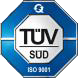 